Верховна Рада УкраїниВідповідно до статті 93 Конституції України в порядку законодавчої ініціативи подається на розгляд Верховної Ради України проект постанови Верховної Ради України "Про заходи із забезпечення погашення заборгованості по заробітній платі".Доповідати зазначений проект на пленарному засіданні Верховної Ради України буде народний депутат України Королевська Н.Ю. - заступник голови Комітету Верховної Ради України з питань соціальної політики та захисту прав ветеранів. Додаток в електронному вигляді: Проект Постанови Верховної Ради України – на 3 арк.Пояснювальна записка – на 4 арк.Народний депутат України                                                  Королевська Н.Ю.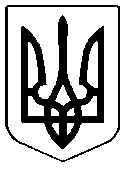 НАРОДНИЙ ДЕПУТАТ УКРАЇНИУкраїна, 01008, м. Київ, вул. М. Грушевського, буд. 5